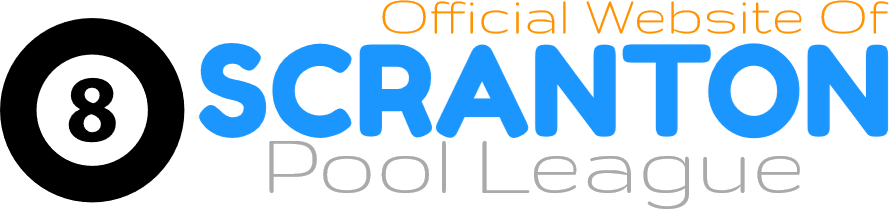 8-Ball On The BreakDate: ___________________Team Name: ______________________________________________________Opposing Team: __________________________________________________Player Making 8-Ball: _____________________________________________Player’s Captains Signature: ______________________________________Opposing Teams Captain’s Signature: _____________________________Player 8-Ball Made Against: _______________________________________Share The Information Text (272) 268-3208 the name of the person that hits the 8 on the break. Rules: A Scranton Pool League member must make the 8-ball on the break during regulation play during league night without scratching. It must be witnessed by both captains and agreed upon by all four partners. This form must be completed and sent in with your roster for the player to be eligible for the drawing at the end of the year. 